Créer des représentations graphiquesCréer des représentations graphiquesCréer des représentations graphiquesCréer des représentations graphiquesCréer un diagramme, mais ne pas relier le choix de réponses aux étiquettes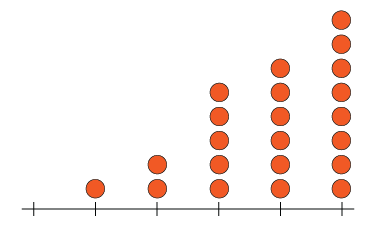 Créer un diagramme avec des étiquettes, mais sans titre ni échelle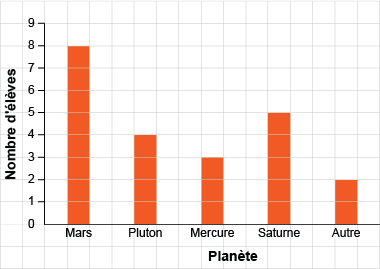 Créer avec succès des diagrammes (toujours du même type)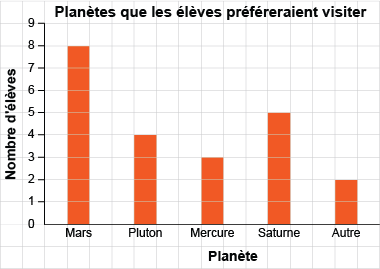 Créer des diagrammes de manière flexible; montrer les mêmes données dans différents types de diagrammes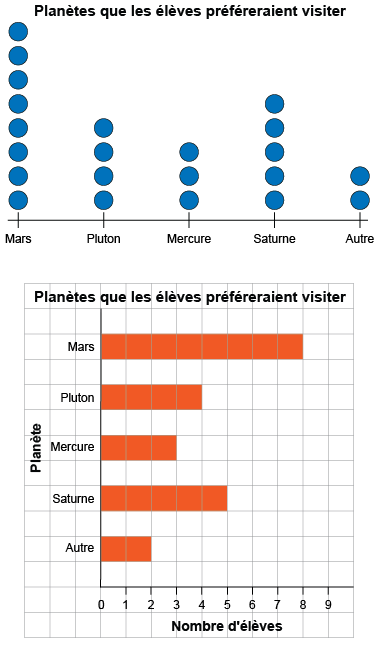 Observations et documentationObservations et documentationObservations et documentationObservations et documentation